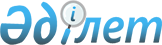 О мерах по реализации законов Республики Казахстан от 13 ноября 2015 года "О саморегулировании" и "О внесении изменений и дополнений в некоторые законодательные акты Республики Казахстан по вопросам саморегулирования"Распоряжение Премьер-Министра Республики Казахстан от 20 ноября 2015 года № 109-р
      1. Утвердить прилагаемый перечень нормативных правовых актов, принятие которых необходимо в целях реализации законов Республики Казахстан от 13 ноября 2015 года "О саморегулировании" и "О внесении изменений и дополнений в некоторые законодательные акты Республики Казахстан по вопросам саморегулирования" (далее – перечень).
      2. Национальному Банку Республики Казахстан (по согласованию) и Министерству национальной экономики Республики Казахстан принять соответствующие ведомственные нормативные правовые акты согласно перечню и проинформировать Правительство Республики Казахстан о принятых мерах. Перечень нормативных правовых актов, принятие которых необходимо в целях реализации законов Республики Казахстан от 13 ноября 2015 года "О саморегулировании" и "О внесении изменений и дополнений в некоторые законодательные акты Республики Казахстан по вопросам саморегулирования"
      Примечание: расшифровка аббревиатур:
      МНЭ - Министерство национальной экономики Республики Казахстан;
      НБ - Национальный Банк Республики Казахстан.
					© 2012. РГП на ПХВ «Институт законодательства и правовой информации Республики Казахстан» Министерства юстиции Республики Казахстан
				
      Премьер-Министр 

К. Масимов
Утвержден
распоряжением Премьер-Министра
Республики Казахстан
от 20 ноября 2015 года № 109-р
№

п/п

Наименование нормативного правового акта

Форма акта

Государственные органы, ответственные за исполнение

Срок исполнения

Лицо, ответственное за качество, своевременность разработки и внесения нормативных правовых актов

1
2
3
4
5
6
1
О внесении изменений в постановление правления Национального Банка Республики Казахстан от 3 февраля 2014 года № 9 "Об утверждении Правил осуществления брокерской и (или) дилерской деятельности на рынке ценных бумаг"
постановление правления Национального Банка Республики Казахстан
НБ (по согласованию)
январь 2016 года
Кожахметов К.Б.
2
О внесении изменений в постановление правления Национального Банка Республики Казахстан от 3 февраля 2014 года № 10 "Об утверждении Правил осуществления деятельности по управлению инвестиционным портфелем"
постановление правления Национального Банка Республики Казахстан
НБ (по согласованию)
январь 2016 года
Кожахметов К.Б.
3
Об утверждении Правил ведения реестра саморегулируемых организаций
приказ Министра национальной экономики Республики Казахстан
МНЭ
январь 2016 года
Жаксылыков Т.М.